Quarter 1 Quiz 3

Word Bank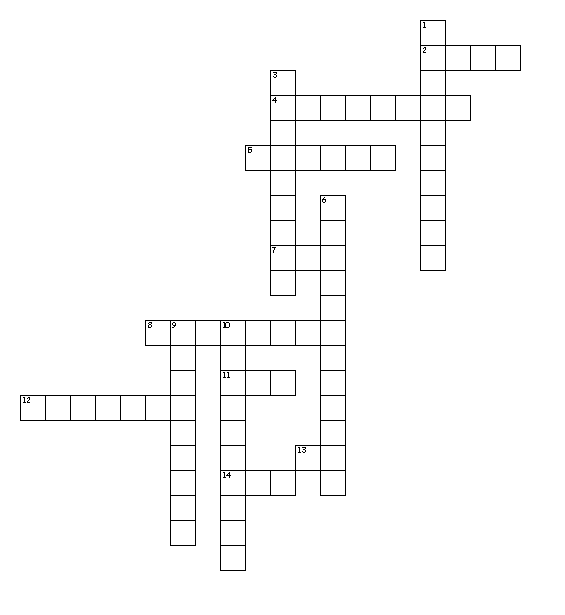 Voc	il		leg		rid		derisionNoun 	adjective	illegible	legible	ridiculeVociferously		legend		illiterate	invocation	Across2. King Arthur is a legend. What part of speech is legend?4. the feeling that people express when they criticize and laugh at someone or something in an insulting way5. King Arthur, Robin Hood7. voice8. to make fun of11. read12. type or print13. not14. laughDown1. Prayers, Sacrifices, Chants3. The seventh grader’s handwriting was illegible. What part of speech is illegible?6. expressing feelings or opinions in a very loud or forceful way9. not able to read10. unable to read or write